…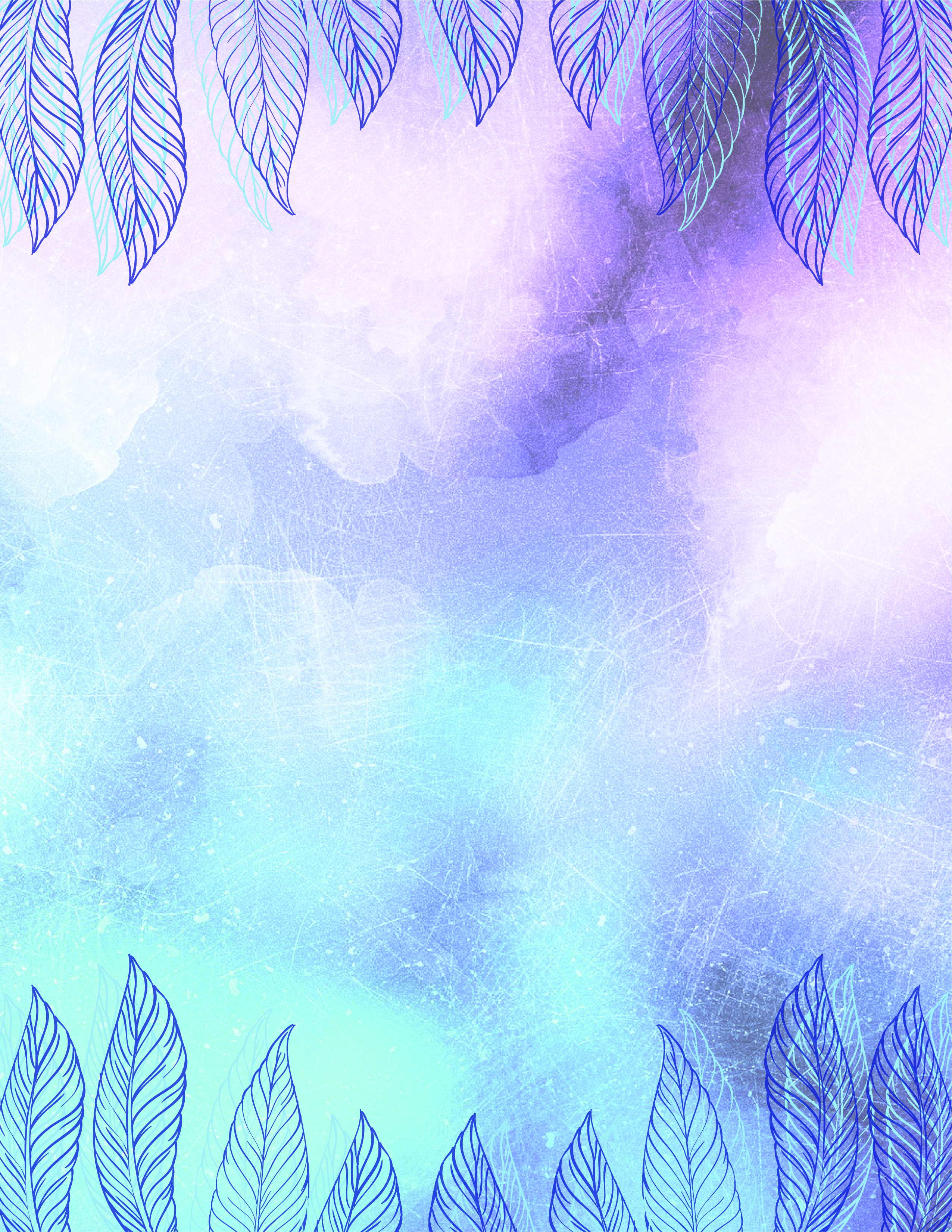 Movie NIght!Friday, 7th may19:30Living roomMeet at door and hand tickets to Ellie.Summary of the movieNeglected by their parents, four old fashioned siblings venture out into the modern world with their nanny. Movie night!